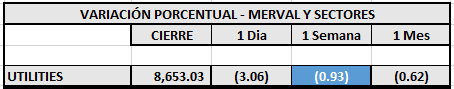 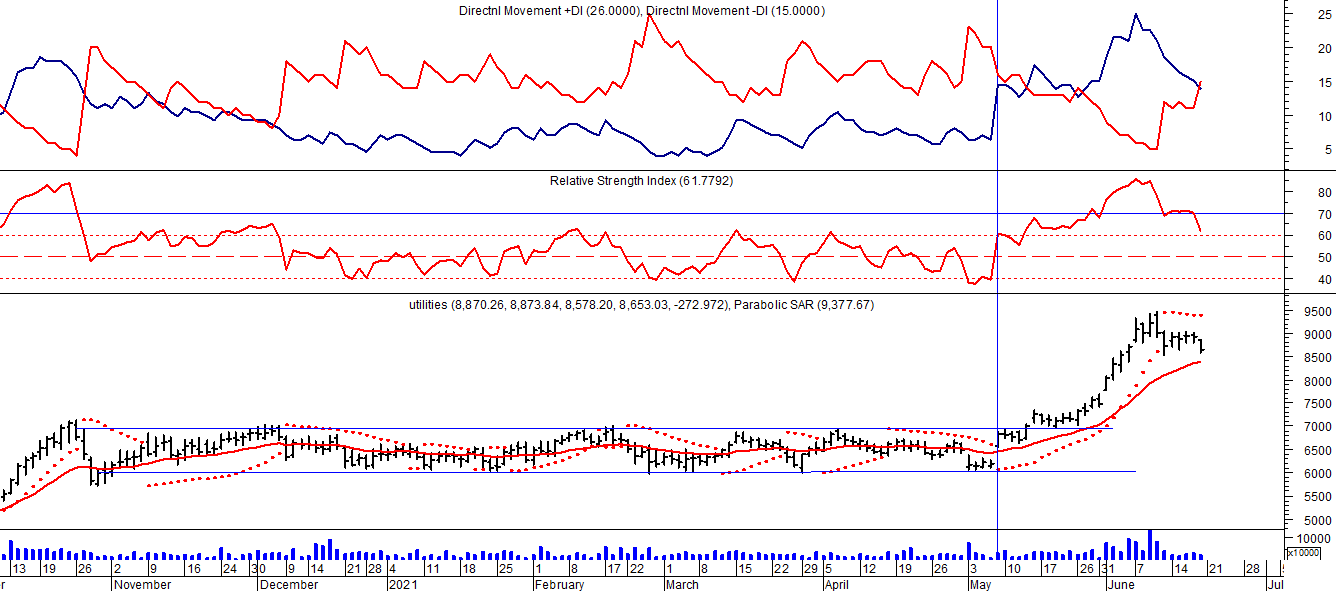 Señal de compra el 07/05 en 6.850 pts.EVOLUCION DE LOS ACTIVOS EN LA SEMANA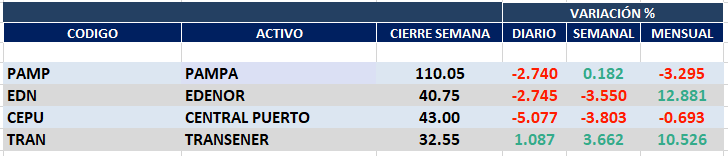 Desparejo semanal para las acciones del sector en el mercado local y negativo en N.Y.TRAN cierra en $ 32,55 con suba de 3.66% en la semana.PAMP queda en $ 110,05 subiendo el 0.18% respecto del cierre anterior y en N.Y. cierra en us$ 16.60 abajo un -1.01%. EDN finaliza la semana en $ 40,75 abajo el -3.55% respecto de la semana anterior y en N.Y. queda en us$ 4.82 con baja de -3.60%.CEPU finaliza en $ 43,00 negativa un -3.80% en pesos y en N.Y. cierra en us$ 2.50 bajando -5.30%,Se mantiene señal de compra en PAMP, EDN, CEPU y TRAN.   PAMPA (Cierre al 18/06/2021 $ 110,05)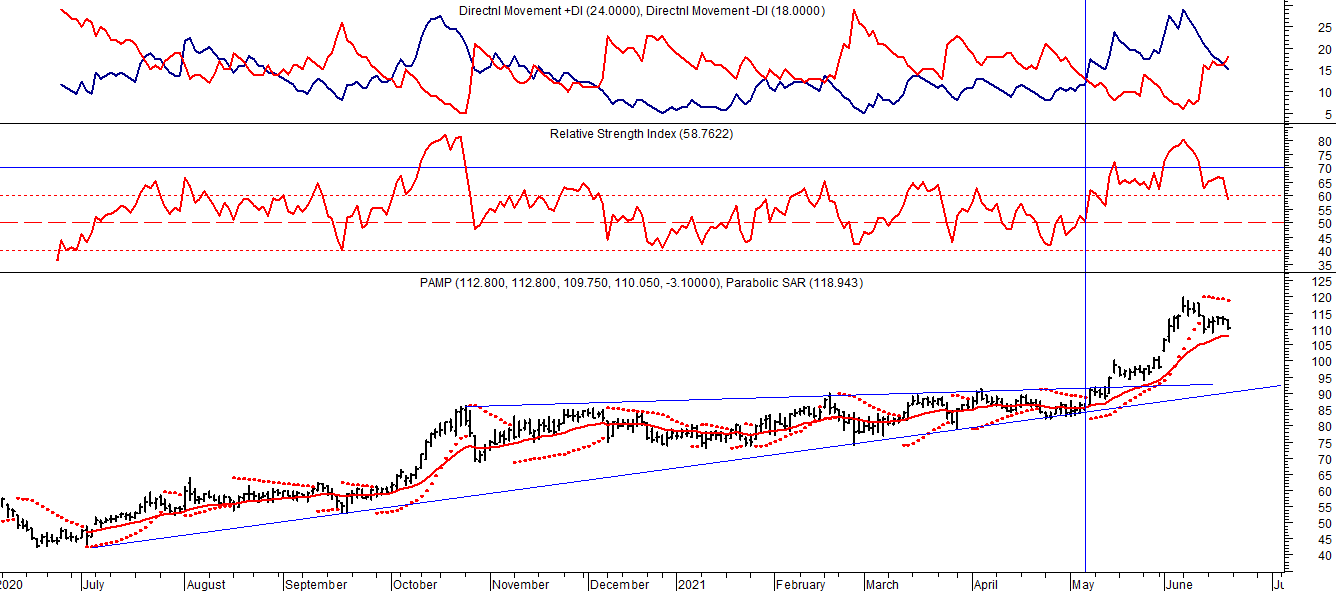 EDENOR (Cierre al 18/06/2021 $ 40,75)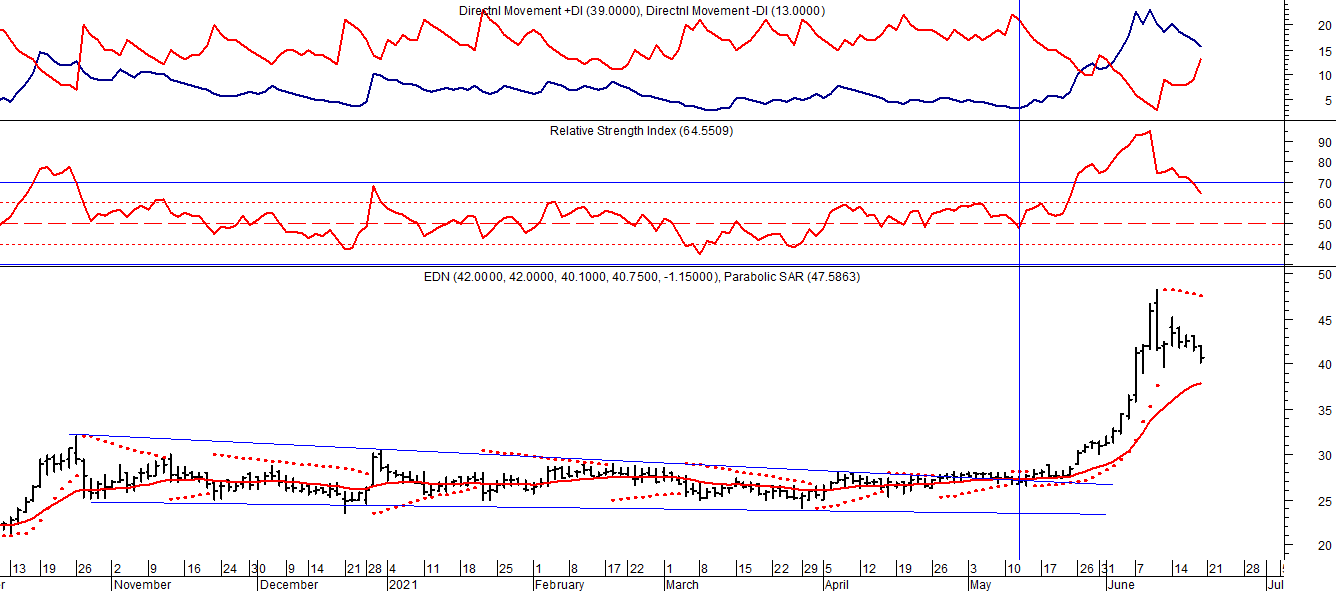 Señal de compra el 15/08/2018 en $ 44,00.Señal de venta el 20/02/2019 en $ 53,00.Señal de compra el 18/12/2019 en $ 21,00.Señal de venta el 24/01 en $ 22,50.Señal de compra el 27/04 en $ 16.00.Señal de venta el 24/08 en $ 23.50.TRAN (Cierre al 18/06/2021 $ 32,55)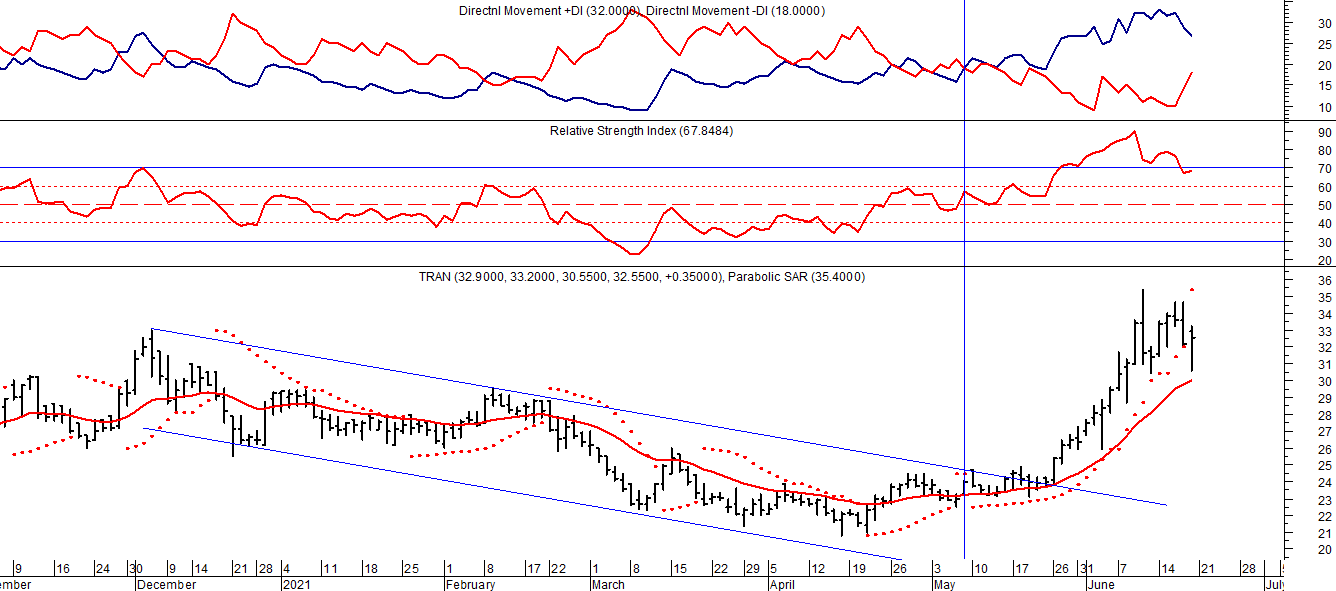 Señal de compra el 03/05 en $ 36,00.Señal de venta el 12/08 en $ 24,00.Señal de venta el 7/02 en $ 28,00.Señal de compra el 27/04 en $ 20,00.Señal de venta el 12/06 en $ 26,00Señal de compra el 06/07 en $ 25,00.Señal de venta el 25/08 en $ 25,50.CEPU (Cierre al 18/06/2021 $ 43,00)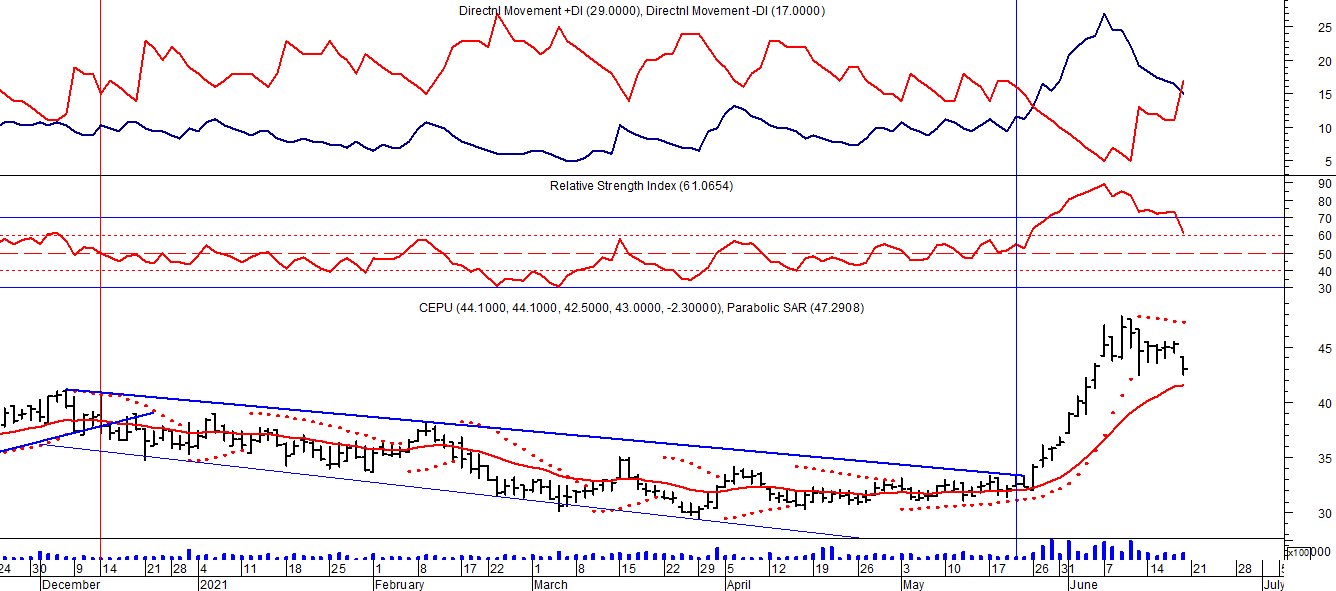 Señal de compra el 14/04 en $ 23,00.Señal de venta el 12/06 en $ 30,00.Señal de compra el 06/07 en $ 30,00.Señal de venta el 03/09 en $ 31.00.Señal de compra el 28/09 en $ 30,00.Señal de venta el 14/12 en $ 39,00.Señal de compra el 20/05 en $ 33,00.